PROTOCOLO DE INTENCIONES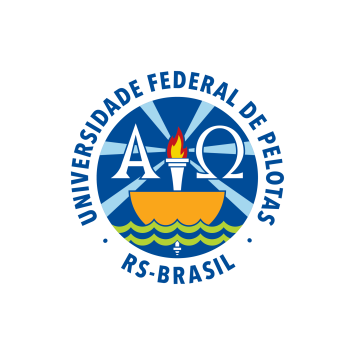 ENTREXXXXXXXXXXXXXXXXXXXXX (xxx)YLAUNIVERSIDAD FEDERAL DE PELOTAS (UFPEL)La UNIVERSIDAD FEDERAL DE PELOTAS, fundación de derecho público, creada por el Decreto-Ley n.º 750, de 08 de agosto de 1969, inscrita en el CNPJ bajo el n.º 92.242.080/0001-00, con sede en la C/ Gomes Carneiro, n. 01, Centro, en la ciudad de Pelotas-RS, Brasil, representada por su Exmo. Rector, Pedro Rodrigues Curi Hallal, casado, brasileño, profesor, denominada aquí UFPel y, XXXXXXXXXXX, dirección completa, en este acto representada por XXXXXXXX, estado civil, profesión, en adelante denominada XXXXX, deciden formalizar el presente convenio, que se regirá por las cláusulas siguientes:PREÁMBULOLa UFPel y la xxxxxxxxxxxxxxxxxxxxx celebran este Convenio con el objetivo de crear condiciones para la cooperación en áreas de interés común para las dos Instituciones, con efectos beneficiosos para ambas.CLÁUSULA PRIMERA - DEL OBJETOConstituye objeto del presente Protocolo la conjugación de esfuerzos para el desarrollo de un programa de cooperación técnico-cultural-científico y de extensión, por medio de proyectos específicos para cada acción a desarrollarse, priorizándose el apoyo a la movilidad académica de alumnos de los cursos de grado.Párrafo Único: las partes se comprometen, desde del principio, con la firma de convenios específicos para cada una de las acciones interinstitucionales que se desarrollarán, respetándose la legislación vigente en cada país.Cláusula Segunda - DE LA MOVILIDAD ACADÉMICAEn las acciones que envuelvan movilidad de alumnos, el Convenio Específico contendrá los detalles del intercambio interinstitucional, que deberá ser aprobado con antelación por la Administración de cada institución.Párrafo Primero: el Convenio Específico debe determinar las reglas, los requisitos y las condiciones para la movilidad de los estudiantes, así como la concesión de becas, subvenciones o subsidios de cualquier naturaleza, garantizando siempre la reciprocidad entre las Instituciones y los criterios y requisitos establecidos entre la UFPel y la XXX.Párrafo Segundo: estarán a cargo de cada estudiante los costes con seguro de vida y de salud para el período de la estancia, visas y otra documentación que  se exija para la entrada en el país de destino.Párrafo Tercero: las Instituciones se comprometen a informar a los estudiantes interesados ​​en la movilidad internacional que, al llegar a la Institución de acogida debe someterse a sus normas, especialmente en relación con el régimen didáctico y con la enseñanza, con las reglas de conducta y sanciones.CLÁUSULA TERCERA-DE LA INFRAESTRUCTURATodas las actividades que se desarrollen deben respetar las dependencias de cada institución que ofrece sus salas de clases, laboratorios y otros espacios a fin de proporcionar mayor bienestar y aprendizaje a los estudiantes.CLÁUSULA CUARTA - De Las cargas financierasEl presente Protocolo no implica ninguna carga financiera para la UFPel o para la xxxx.Párrafo Único: los convenios específicos podrán disponer los gastos, siempre que cumplan los requisitos legales de cada una de las instituciones.CLÁUSULA QUINTA - DE LA ViGENCIADespués de la firma de este Convenio por ambas instituciones, que queda en vigor por un período de 5 (cinco) años, por renuncia previa de cualquiera de las partes. Un aviso de cancelación del convenio por cualquiera de las partes deberá presentarse por escrito y entregarse a la otra parte con un mínimo de 90 días antes la finalización solicitada por el renunciante.Párrafo Único: la finalización de este Convenio no da lugar a ninguna sanción financiera o de otro tipo. Eventuales dudas que puedan derivarse de su ejecución se resolverán administrativamente de común acuerdo entre las partes.Cláusula sexta -  de la INTERPRETACIÓN	Las controversias que surjan de la interpretación o ejecución del presente Protocolo deberán resolverse enteramente por vía administrativa y de común acuerdo entre las partes.En prueba de conformidad, subscriben el presente Convenio en cuatro (4) ejemplares de un mismo tenor y a un sólo efecto, dos (2) en español y dos (2) en portugués.Pelotas, fecha.Local, fecha.Prof. Pedro Rodrigues Curi HallalRector de la UFPelXXXXXXXRector de la XXXXX